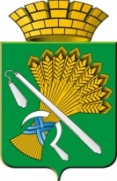 АДМИНИСТРАЦИЯ КАМЫШЛОВСКОГО ГОРОДСКОГО ОКРУГАР А С П О Р Я Ж Е Н И Еот 19.01.2021  № 14О признании утратившим силу распоряжения главы Камышловского городского округа от 24 апреля 2018 года № 117-Р «О создании Межведомственной комиссии по выявлению неучтенных объектов недвижимости и земельных участков на территории Камышловского городского округа»В соответствии со статьёй 16 Положения о подготовке правовых актов администрации Камышловского городского округа, утвержденного постановлением администрации Камышловского городского округа от 16.08.2019 № 742, в связи с принятием постановления администрации Камышловского городского округа от 13.01.2021 года № 2 «О создании Межведомственной комиссии по выявлению неучтенных объектов недвижимости и земельных участков на территории Камышловского городского округа», 1. Распоряжение главы Камышловского городского округа от                24 апреля 2018 года № 117-Р «О создании Межведомственной комиссии по выявлению неучтенных объектов недвижимости и земельных участков на территории Камышловского городского округа» считать утратившим силу.2. Опубликовать настоящее распоряжение в газете «Камышловские известия» и на официальном сайте администрации Камышловского городского округа в информационно-телекоммуникационной сети «Интернет».3. Настоящее распоряжение вступает в силу с момента его опубликования.4. Контроль за исполнением настоящего распоряжения возложить на первого заместителя главы администрации Камышловского городского округа Бессонова Е.А.ГлаваКамышловского городского округа                                               А.В. Половников